Управление образования Администрации  Володарского муниципального районаНижегородской областиПРИКАЗ15 июня 2015 года                                                                                                          №  232О внесении в Книгу Почетаучащихся образовательных организаций Володарского муниципального районаВ соответствии с Положением «Об электронной  Книге Почета учащихся образовательных организаций  Володарского муниципального района «Одаренные дети – будущее России», утвержденным приказом управления образования № 73 от 24.02.2014г., на основании ходатайств образовательных организаций ПРИКАЗЫВАЮ:Утвердить решение Совета Управления образования (протокол № 5 от 15.06.2015г.) о внесении в Книгу Почета учащихся образовательных организаций  Володарского муниципального района «Одаренные дети – будущее России» следующих выпускников образовательных организаций 2014-2015 учебного года:Дубкова Александра Геннадьевича, выпускника МАОУ СОШ № 48Белянцевой Надежды Александровны, выпускницы МБОУ СОШ № 50Варниной Александры Андреевны, выпускницы МБОУ СОШ  № 50Калменкова Александра Евгеньевича, выпускника МБОУ СОШ № 50Максимовой Ольги Вадимовны, выпускницы МБОУ СОШ № 50Пантелеевой Даны Олеговны, выпускницы МБОУ СОШ № 50Свинаревой Юлии Васильевны, выпускницы МБОУ СОШ № 50Перепелкиной Алены Алексеевны, выпускницы МБОУ СОШ № 50Киселеву Юлию Артемьевну, выпускницы МБОУ СОШ №50Морозовой Дарьи Дмитриевны, выпускницы МАОУ СОШ № 53Черновой Дарии Эдуардовны, выпускницы МАОУ СОШ № 53Михайленко Владиславы Олеговны, выпускницы МАОУ СОШ № 58Начальник Управления образования                                                Т.М.Мастрюкова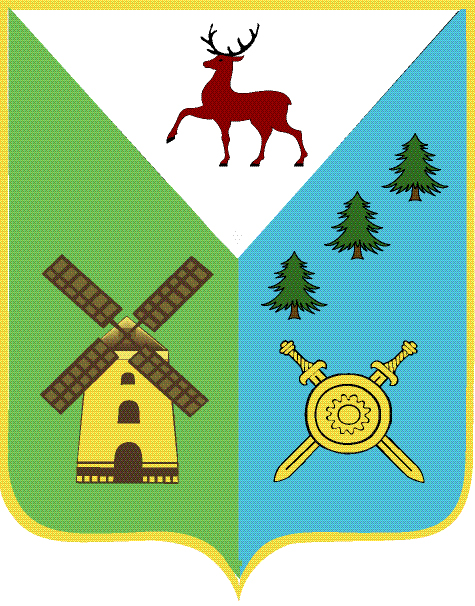 